П О М Ш У Ö МР Е Ш Е Н И Е   О внесении изменений в решение Совета городского поселения «Печора» от 22 ноября 2006 года № 1-7/39 «О земельном налоге»В соответствии с главой 31 Налогового кодекса Российской Федерации,  статьей 30 Устава муниципального образования городского поселения «Печора», Совет городского поселения «Печора» р е ш и л:1. Внести в решение Совета городского поселения «Печора» от 22 ноября 2006 года № 1-7/39 «О земельном налоге» следующие изменения:1.1. В пункте 1.2. раздела I.:- абзац третий изложить в следующей редакции:« 1) 0,3 процента от кадастровой стоимости  в отношении земельных участков:»;- в абзаце пятом слово «приходящийся» заменить словом «приходящейся»;-абзац восьмой изложить в следующей редакции:«2) 1,5 процента от кадастровой стоимости в отношении прочих земельных участков.».1.2. В абзаце пятом пункта 1.3. раздела I. слова «не позднее 1 февраля года,» заменить словами «не позднее 20 февраля года,».1.3. Пункт 1.4. раздела I. исключить.    1.4. В пункте 1.5. раздела I.:          - абзац четвертый изложить в следующей редакции:          « 2) муниципальные учреждения (казенные, бюджетные и автономные), финансируемые из бюджетов муниципального района «Печора» и городского поселения «Печора», органы местного самоуправления муниципального района «Печора» - в отношении земельных участков, используемых ими для непосредственного выполнения возложенных на них функций;»;           -абзацы девятый, десятый, одиннадцатый пункта исключить.2. Настоящее решение вступает в силу со дня его официального опубликования.  И.о. главы городского поселения «Печора» - председателя Совета поселения                                                                Н.Н. Латышев«ПЕЧОРА» КАР ОВМÖДЧÖМИНСА СÖВЕТ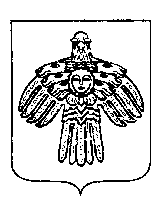 СОВЕТ ГОРОДСКОГО ПОСЕЛЕНИЯ «ПЕЧОРА»«27» апреля 2018 годаг. Печора  Республика Коми                 № 4-12/57